Publicado en  el 25/11/2013 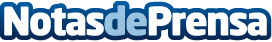 Pastor presenta una Estrategia Logística para optimizar el transporte de mercancías y aumentar la competitividad de la industriaLa ministra de Fomento, Ana Pastor, ha presentado hoy en Cádiz el Plan de Estrategia Logística nacional que ha elaborado el Ministerio de Fomento, en coordinación con las comunidades autónomas y representantes del sector, con el objetivo de aumentar la competitividad de la industria y de la economía española en su conjunto, a través del desarrollo de una red intermodal, de potenciar el papel de España como “hub” de mercancías y de reducir los costes logísticos, entre otras medidas.Datos de contacto:Ministerio de FomentoNota de prensa publicada en: https://www.notasdeprensa.es/pastor-presenta-una-estrategia-logistica-para_1 Categorias: Logística http://www.notasdeprensa.es